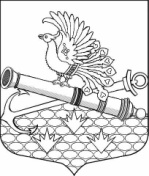 МЕСТНАЯ АДМИНИСТРАЦИЯМУНИЦИПАЛЬНОГО ОБРАЗОВАНИЯ МУНИЦИПАЛЬНЫЙ ОКРУГ ОБУХОВСКИЙ ПОСТАНОВЛЕНИЕ07.10.2020 				                                                                                            № 49г. Санкт-ПетербургОБ УТВЕРЖДЕНИИ ВЕДОМСТВЕННОЙ ЦЕЛЕВОЙ ПРОГРАММЫ НА 2021 ГОДУЧАСТИЕ В РЕАЛИЗАЦИИ МЕРОПРИЯТИЙ ПО ОХРАНЕ ЗДОРОВЬЯ ГРАЖДАН   ОТ ВОЗДЕЙСТВИЯ ОКРУЖАЮЩЕГО ТАБАЧНОГО ДЫМА И ПОСЛЕДСТВИЙ ПОТРЕБЛЕНИЯ ТАБАКА НА ТЕРРИТОРИИ МУНИЦИПАЛЬНОГО ОБРАЗОВАНИЯ МУНИЦИПАЛЬНЫЙ ОКРУГ ОБУХОВСКИЙВ целях реализации пп.37 п.1 ст.10 Закона Санкт-Петербурга от 23.09.2009 № 420-79    «Об организации местного самоуправления в Санкт-Петербурге», местная администрация  муниципального образования муниципальный округ ОбуховскийПОСТАНОВЛЯЕТ:Утвердить ведомственную целевую программу на 2021 год «Участие в реализации мероприятий по охране здоровья граждан от воздействия окружающего табачного дыма и последствий потребления табака на территории муниципального образования муниципальный округ Обуховский» в соответствии с приложением к настоящему постановлению.Контроль исполнения  настоящего постановления возлагаю на себя.Глава местной администрации И.О.КудровскийПриложениек постановлению МАМО МО Обуховскийот  07.10.2020 №  49ВЕДОМСТВЕННАЯ ЦЕЛЕВАЯ ПРОГРАММА НА 2021 ГОДУЧАСТИЕ В РЕАЛИЗАЦИИ МЕР ПО ОХРАНЕ ЗДОРОВЬЯ ГРАЖДАН ОТ ВОЗДЕЙСТВИЯ ОКРУЖАЮЩЕГО ТАБАЧНОГО ДЫМА И ПОСЛЕДСТВИЙ ПОТРЕБЛЕНИЯ ТАБАКА НА ТЕРРИТОРИИ МУНИЦИПАЛЬНОГО ОБРАЗОВАНИЯ МУНИЦИПАЛЬНЫЙ ОКРУГ ОБУХОВСКИЙПаспорт программыПЛАН РЕАЛИЗАЦИИ ВЕДОМСТВЕННОЙ ЦЕЛЕВОЙ ПРОГРАММЫОБОСНОВАНИЕ И РАСЧЕТЫ НЕОБХОДИМОГО ОБЪЕМА ФИНАНСИРОВАНИЯ ПРОГРАММЫ «Участие в реализации мер по охране здоровья граждан от воздействия окружающего табачного дыма и последствий потребления табака на территории муниципального образования муниципальный округ Обуховский»КБК    951 0709 4310600540 2441.Наименование программыУчастие в реализации мероприятий по охране здоровья граждан от воздействия окружающего табачного дыма и последствий потребления табака 2.Правовые основания для разработки программы:- пп.37 п.1 ст.10 Закона Санкт-Петербурга от 23.09.2009 № 420-79 «Об организации местного самоуправления в Санкт-Петербурге»;  - Устав муниципального образования муниципальный округ Обуховский.3.Реализуемый вопрос местного значения-  участие в реализации мероприятий по охране здоровья граждан от воздействия окружающего табачного дыма и последствий потребления табака на территории муниципального образования.4.Разработчик программы:местная администрация муниципального образования муниципальный округ Обуховский5.Основные цели  и задачи программы- формирование у населения негативного отношения к табакокурению. Пропаганда здорового образа жизни;-предупреждение заболеваемости, инвалидности и преждевременной смертности населения, связанных с потреблением табака и воздействием окружающего табачного дыма.6.Срок реализации программы2021 год 7.Источники финансирования программыместный бюджет муниципального образования муниципальный округ Обуховский8.Объем финансирования программы (в тыс. руб.)40,09.Ожидаемые конечные результаты реализации программы- повышение  уровня осведомленности по проблемам никотиновой зависимости среди всех групп населения;- овладение способами уверенного отказа от курения; снижение числа потребителей табачных изделий;- увеличение количества граждан, ведущих здоровый образ жизни10.Ожидаемая численность жителей, задействованных в мероприятиях 120 чел.№ п/пНаименование мероприятияСроки исполненияКол-во мероприятийНатуральные показатели(чел.)Денежные показатели(тысяч рублей) Организация и проведение бесед «Жизнь без табака», направленных на профилактику табакокурения среди детей и подростков МО Обуховскийв течение года412040,00Участие в совещаниях, конференциях, семинарах, проводимых органами государственной власти, иными органами и организациями по вопросам охраны здоровья граждан от воздействия окружающего табачного дыма и последствий потребления табакав течение года--0,0Размещение в муниципальных СМИ  информационных материалов о вреде потребления табака и вредном воздействии окружаемого табачного дыма, материалов, направленных на пропаганду преимущества здорового образа жизнив течение года, не менее 2 информационных материалов--0,0Предоставление правоохранительным органам и органам государственной власти возможности размещения в муниципальных СМИ компетентной информации о вреде потребления табака и вредном воздействии окружаемого табачного дыма, о результатах деятельности данного направленияв течение года--0,0Итого412040,0№ п/пнаименование мероприятияРасчет и обоснованиеРасчет и обоснованиеРасчет и обоснованиеобщая сумма, тыс. руб.№ п/пнаименование мероприятияКол-во меро-приятийЦена 1 меро-приятия(тыс. руб.)общая сумма, тыс. руб.1. Организация и проведение бесед «Жизнь без табака», направленных на профилактику табакокурения среди детей и подростков МО Обуховский- звукотехническое обеспечение;-услуги ведущего-психолога410,040,0ИТОГО440,0